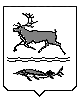 МУНИЦИПАЛЬНОЕ ОБРАЗОВАНИЕ«СЕЛЬСКОЕ ПОСЕЛЕНИЕ КАРАУЛ»ТАЙМЫРСКОГО ДОЛГАНО-НЕНЕЦКОГО МУНИЦИПАЛЬНОГОРАЙОНА АДМИНИСТРАЦИЯП О С Т А Н О В Л Е Н И Еот 11 марта 2022 года № 6 - ПНа основании  Федерального  закона  от  6 октября 2003 года № 131-ФЗ «Об общих принципах организации местного самоуправления в Российской Федерации», статьи 179 Бюджетного кодекса Российской Федерации, Закона Красноярского края от 15 октября 2015 года № 9-3724 «О закреплении вопросов местного значения за сельскими поселениями Красноярского края», Устава муниципального образования сельское поселение Караул Таймырского Долгано - Ненецкого муниципального района Красноярского края, Порядка разработки, утверждения и реализации муниципальных программ на территории муниципального  образования сельское поселение Караул Таймырского Долгано-Ненецкого муниципального района Красноярского края, утвержденного Постановлением Администрации сельского поселения Караул от 11 ноября 2019 года № 60-П,  Администрация сельского поселения Караул                                 ПОСТАНОВЛЯЕТ:Внести в Постановление Администрации сельского поселения Караул от 17 ноября 2017 года № 71-П «Об утверждении муниципальной программы «Благоустройство территории и создание условий для безопасного и комфортного функционирования объектов муниципальной собственности сельского поселения Караул на 2018-2023 годы» (в ред. Постановлений Администрации сельского поселения Караул от 19 сентября 2018 года № 69-П, от 9 января 2019 № 2-П, от 19 декабря 2019 года № 67-П, от 17 апреля 2020 года № 20-П, от 30 декабря 2020 года № 66-П, от 30 декабря 2021 года № 45-П) следующие изменения:- наименование программы в заголовке и пункте 1 Постановления изложить в следующей редакции «Благоустройство территории и создание условий для безопасного и комфортного функционирования объектов муниципальной собственности сельского поселения Караул Таймырского Долгано-Ненецкого муниципального района Красноярского края»;- приложение к Постановлению изложить в редакции согласно приложению к настоящему Постановлению.2. Настоящее Постановление подлежит официальному опубликованию в информационном вестнике «Усть-Енисеец», размещению на официальном сайте муниципального образования сельское поселение Караул Таймырского Долгано-Ненецкого муниципального района Красноярского края и вступает в силу с 1 января 2022 года.	3. Контроль за исполнением настоящего Постановления оставляю за собой.Временно исполняющая полномочияГлавы сельского поселения Караул					                  Н.Б. ГуринаПриложение к Постановлению Администрации сельского  поселения Караул от 11.03.2022 года № 6  – П «Приложениек Постановлению Администрациисельского поселения Караулот 17 ноября 2017 года № 71-ПМУНИЦИПАЛЬНАЯ ПРОГРАММА«Благоустройство территории и создание условий для безопасного и комфортного функционирования объектов муниципальной собственности сельского поселения Караул Таймырского Долгано-Ненецкого муниципального района Красноярского края»Паспортмуниципальной программы «Благоустройство территории и создание условий для безопасного и комфортного функционирования объектов муниципальной собственности сельского поселения Караул Таймырского Долгано-Ненецкого муниципального района Красноярского края»Раздел 1. Содержание проблемы и обоснование необходимости ее решения программно-целевым методомМуниципальная программа «Благоустройство территории и создание условий для безопасного и комфортного функционирования объектов муниципальной собственности сельского поселения Караул Таймырского Долгано-Ненецкого муниципального района Красноярского края» (далее – Программа) разработана в соответствии с требованиями Федерального закона от 6 октября 2003 года № 131-ФЗ «Об общих принципах организации местного самоуправления», статьи 179 Бюджетного кодекса Российской Федерации, Закона Красноярского края от 15 октября 2015 года № 9-3724 «О закреплении вопросов местного значения за сельскими поселениями Красноярского края», Устава муниципального образования сельское поселение Караул Таймырского Долгано – Ненецкого муниципального района Красноярского края, Постановления Администрации сельского поселения Караул от  11 ноября 2019 года  № 60 – П «Об утверждении Порядка разработки, утверждения и реализации муниципальных программ на территории муниципального  образования сельское поселение Караул Таймырского Долгано-Ненецкого муниципального района Красноярского края». Отрицательные тенденции в динамике изменения уровня благоустройства и развития коммунальной сферы на территории поселения обусловлены наличием следующих факторов: отсутствием в последние годы государственной поддержки мероприятий по развитию и модернизации объектов благоустройства и коммунальной инфраструктуры на территории муниципального образования в рамках целевых федеральных и региональных программ развития; снижением уровня общей культуры населения, выражающимся в отсутствии бережливого отношения к объектам муниципальной собственности, а порой и откровенных актах вандализма; недостаточным уровнем обеспечения сохранности объектов благоустройства и коммунальной инфраструктуры на территории населенных пунктов поселения со стороны правоохранительных органов, включая отсутствие правоприменительной практики привлечения к административной ответственности лиц, виновных в нанесении ущерба объектам муниципальной собственности; значительным физическим износом линий электропередач;дефицитом средств на финансирование работ по ремонту и содержанию уличного освещения;высоким уровнем производственных затрат; отсутствием современных технологий в коммунальном хозяйстве. В настоящее время существующий уровень благоустройства, состояние коммунальной инфраструктуры не отвечают требованиям ГОСТов и иных нормативных актов. Состояние уличного освещения на территории муниципального образования сельское поселение Караул Таймырского Долгано – Ненецкого муниципального района Красноярского края является одним из наболевших вопросов поселения в связи с недостаточным выделением средств из районного бюджета на содержание сетей наружного освещения. Капитальный ремонт существующих сетей наружного освещения и новое строительство не проводились на протяжении многих лет, специализированная техника отсутствует (автовышка и др.).Эффективное функционирование уличного освещения является необходимым условием повышения уровня и улучшения условий жизни населения.Ремонт и реконструкция имеющихся и создание новых объектов благоустройства, коммунальной инфраструктуры в сложившихся условиях является ключевой задачей органов местного самоуправления. Без реализации неотложных мер по повышению уровня благоустройства территории поселения нельзя добиться существенного повышения имеющегося потенциала и эффективного обслуживания экономики и населения, а также обеспечить в полной мере безопасность жизнедеятельности и охрану окружающей среды. Для достижения каких-либо значимых результатов в обеспечении комфортных условий для деятельности и отдыха жителей поселения необходим программно-целевой подход к решению обозначенных проблем населенных пунктов. Для решения данной проблемы требуется участие и взаимодействие органов местного самоуправления муниципального района с привлечением населения, предприятий, обеспечивающих жизнедеятельность поселения и занимающихся благоустройством, а также предприятий коммунального комплекса и организаций, наличия финансирования с привлечением источников всех уровней. В соответствии с Федеральным законом от 6 октября 2003 года № 131-ФЗ «Об общих принципах организации местного самоуправления в Российской Федерации» к вопросам местного значения сельского поселения относятся владение, пользование и распоряжение имуществом, находящимся в муниципальной собственности поселения. Законом Красноярского края от 15 октября 2015 года № 9-3724 «О закреплении вопросов местного значения за сельскими поселениями Красноярского края» к вопросам местного значения сельского поселения отнесены организация ритуальных услуг и содержание мест захоронения. Управление муниципальной собственностью предполагает решение вопросов местного значения и отдельных государственных полномочий, переданных от Красноярского края, путем наиболее целесообразного использования собственного имущества муниципальным образованием. Эффективное использование муниципального имущества включает в себя обеспечение его сохранности, развития, функционирования и использования всех объектов муниципальной собственности в интересах муниципального образования. Комфортность проживания населения обеспечивается эффективным использованием и содержанием жилищного фонда, созданием безопасных и благоприятных условий проживания и трудовой деятельности граждан.Раздел 2. Цели и задачи муниципальной программыЦелями Программы являются:- улучшение эстетического вида территории поселения, обеспечение бесперебойной подачи электроэнергии, обеспечение безопасности проживания жителей поселения, - повышение комфортности граждан, улучшение экологической обстановки на территории поселения, создание комфортной среды проживания на территории муниципального образования сельское поселение Караул Таймырского Долгано – Ненецкого муниципального района Красноярского края.Задачами программы являются:Организация взаимодействия между предприятиями, организациями и учреждениями при решении вопросов благоустройства поселения. Приведение в качественное состояние элементов благоустройства населенных пунктов и привлечение жителей к участию в решении проблем благоустройства населенных пунктов.Развитие социальной инфраструктуры поселения.Обеспечение бесперебойной подачи уличного освещения от источника до потребителя. Реализация мероприятий по обеспечению предупреждения процесса старения и разрушения муниципальных объектов.Раздел 3. Сроки реализации муниципальной программыСроки реализации программы: 2018-2024 годы.Раздел 4. Система программных мероприятийДля обеспечения Программы «Благоустройство территории и создание условий для безопасного и комфортного функционирования объектов муниципальной собственности сельского поселения Караул Таймырского Долгано-Ненецкого муниципального района Красноярского края» необходимо реализовывать следующие программные мероприятия:4.1.	Содержание сети уличного освещения.        Сети наружного освещения автодорог по улицам сельского поселения обслуживают                   коммерческие организации. Постоянно проводятся работы по ремонту и обслуживанию сетей наружного освещения. Необходимо достичь экономии электроэнергии за счет перевода светильников, установленных на улицах сельского поселения Караул на более экономичные и энергосберегающие. В результате своевременного и качественного обслуживания сети уличного наружного освещения будет обеспечена безопасность дорожного движения в вечернее и ночное время суток.	4.2. Возмещение убытков от эксплуатации общественных бань.                                                             Находящиеся на территории сельского поселения Караул общественные бани эксплуатируют муниципальные унитарные предприятия и коммерческие организации. 	Компенсации на возмещение убытков от эксплуатации общественных бань населением подлежат потери доходов муниципальных унитарных предприятий и коммерческих организаций, в связи с применением регулируемых цен от предоставления услуг за посещение общественных бань населением с. Караул и п. Носок, п. Байкаловск.	4.3.	Прочие мероприятия по благоустройству.      Для выполнения прочих мероприятий по благоустройству необходимо: выполнить окраску фасадов, приобрести строительные материалы, выполнить работы по ремонту и строительству тротуаров, произвести установку малых архитектурных форм на территории мест отдыха и игровых площадках. А также:Содержание кладбищ.       В сельском поселении Караул много лет из местного бюджета не выделялись денежные средства на содержание мест захоронения. В настоящее время на территории поселения расположено 13 мест захоронения. Имеющиеся места эксплуатируются в течение длительного периода без надлежащего содержания со стороны органов местного самоуправления. Уход за большим количеством могил родственниками покойных не осуществляется, что приводит к неблагоприятной санитарной обстановке на территории мест захоронения. Выделение денежных средств на данный вид работ позволит улучшить санитарное состояние мест погребения. Необходимо выполнить работы по отчистке территории мест захоронения сельского поселения Караул от мусора.Очистка территорий мест общего пользования.       Одной из главных задач в период проведения трехмесячника по санитарной очистке и благоустройства поселков на территории сельского поселения Караул, является уборка несанкционированных свалок в местах общего пользования и на свободных территориях. Места складирования отходов являются питательной средой для размножения вредных грызунов и насекомых, создающих угрозу здоровью человека. Проблемы обращения с твердыми коммунальными отходами занимают одно из центральных мест в области охраны окружающей среды и здоровья людей. Ежегодно каждый житель поселения в среднем производит около 1,5 м3 твердых коммунальных отходов. На протяжении ряда лет на территории сельского поселения Караул значительно увеличилось количество образованных отходов.	4.4. Расходы на реализацию проекта по благоустройству "Благоустройство набережной площадки в п. Воронцово" в рамках подпрограммы "Поддержка муниципальных проектов и мероприятий по благоустройству территорий и повышению активности населения в решении вопросов местного значения" государственной программы Красноярского края "Содействие развитию местного самоуправления" и софинансирование за счет средств местного бюджета.	4.5. Софинансирование расходов на реализацию проекта по благоустройству "Благоустройство детской игровой площадки в п. Носок сельского поселения Караул" в рамках подпрограммы "Поддержка муниципальных проектов по благоустройству территорий и вопросов местного значения" государственной программы Красноярского края "Содействие развитию местного самоуправления".	4.6. Реализация проектов по благоустройству территорий сельских населенных пунктов и городских поселений с численностью не более 10000 человек, инициированных гражданами соответствующего населенного пункта поселения в рамках подпрограммы "Поддержка муниципальных проектов по благоустройству территорий и вопросов местного значения" государственной программы Красноярского края "Содействие развитию местного самоуправления".	4.7. Софинансирование расходов на реализацию проекта по благоустройству "Проект по установке спортивной площадки в п. Усть-Порт" в рамках государственной программы Красноярского края "Содействие развитию местного самоуправления" для реализации подпрограммы "Поддержка муниципальных проектов и мероприятий по благоустройству территорий и повышению активности населения в решении вопросов местного значения" за счет средств местного бюджета самоуправления";	4.8. Реализация проектов по решению вопросов местного значения сельских поселений в рамках подпрограммы "Поддержка муниципальных проектов по благоустройству территорий и вопросов местного значения" государственной программы Красноярского края "Содействие развитию местного самоуправления";	4.9. Софинансирование расходов на реализацию проекта по благоустройству "Проект по установке спортивных тренажеров в с. Караул" в рамках государственной программы Красноярского края "Содействие развитию местного самоуправления" для реализации подпрограммы "Поддержка муниципальных проектов и мероприятий по благоустройству территорий и повышению активности населения в решении вопросов местного значения" за счет средств местного бюджета.	4.10. 	Софинансирование расходов на реализацию проекта по благоустройству "К здоровью через движение!" в рамках государственной программы Красноярского края "Содействие развитию местного самоуправления" для реализации подпрограммы "Поддержка муниципальных проектов и мероприятий по благоустройству территорий и повышению активности населения в решении вопросов местного значения"  за счет средств местного бюджета.Раздел 5. Информация о ресурсном обеспечении муниципальной программыОбщий объем финансирования программы на 2018-2024 годы составляет 76 091,50 тыс. руб., из них средства местного бюджета – 73 306,092 тыс. руб.Объем финансирования по годам2018 год – 7 838,35 тыс. руб.2019 год – 8 702,75 тыс. руб.2020 год – 10 965,78 тыс. руб.2021 год – 16 320,70 тыс. руб.2022 год – 10 754,64 тыс. руб.2023 год – 10 754,64 тыс. руб.2024 год – 10 754,64 тыс. руб.Раздел 6.      Механизм реализации ПрограммыРеализация муниципальной программы осуществляется на основе:- муниципальных контрактов, гражданско-правовых договоров, соглашений, заключаемых заказчиком программы с физическими и юридическими лицами в соответствии с Федеральным законом от 5 апреля 2013 года №44-ФЗ «О контрактной системе в сфере закупок товаров, работ, услуг, для обеспечения государственных и муниципальных нужд», Гражданским кодексом Российской Федерации;- условий, порядка и правил, утвержденных федеральными, районными и муниципальными нормативными правовыми актами.Раздел 7. Описание ожидаемых результатов реализации муниципальной программы, количественная и качественная оценка ожидаемых результатов реализации муниципальной программыВ результате реализации программы ожидается создание комфортных условий для работы и отдыха населения, совершенствование эстетического состояния территории поселения, бесперебойное и качественное предоставление услуг предприятиями коммунального комплекса на территории муниципального образования сельское поселение Караул Таймырского Долгано – Ненецкого муниципального района Красноярского края. Эффективность программы оценивается по следующим показателям: ».О внесении изменений в Постановление Администрации сельского поселения Караул от 17 ноября 2017 года № 71 - П «Об утверждении муниципальной программы «Благоустройство территории и создание условий для безопасного и комфортного функционирования объектов муниципальной собственности сельского поселения Караул  на 2018 - 2023 годы»Наименование муниципальной    программы  Муниципальная программа «Благоустройство территории и создание условий для безопасного и комфортного функционирования объектов муниципальной собственности сельского поселения Караул Таймырского Долгано-Ненецкого муниципального района Красноярского края»Основание для разработки муниципальнойпрограммы - Федеральный закон от 6 октября 2003 года № 131-ФЗ «Об общих принципах организации местного самоуправления в Российской Федерации»;-  Бюджетный кодекс Российской Федерации;- Закон Красноярского края от 15 октября 2015 года № 9-3724 «О закреплении вопросов местного значения за сельскими поселениями Красноярского края»;- Устав муниципального образования сельское поселение Караул Таймырского Долгано – Ненецкого муниципального района Красноярского края;  - Постановление Администрации сельского поселения Караул от  11 ноября 2019 года  № 60 – П «Об утверждении Порядка разработки, утверждения и реализации муниципальных программ на территории муниципального  образования сельское поселение Караул Таймырского Долгано-Ненецкого муниципального района Красноярского края».Заказчик муниципальной программыЗаказчик-координатор муниципальной программы             Администрация сельского поселения КараулОтдел ЖКХ, строительства и имущественных отношений Администрации сельского поселения КараулЦели муниципальной программы- улучшение эстетического вида территории поселения, обеспечение бесперебойной подачи электроэнергии, обеспечение безопасности проживания жителей поселения, - повышение комфортности граждан, улучшение экологической обстановки на территории поселения, создание комфортной среды проживания на территории муниципального образования сельское поселение Караул Таймырского Долгано – Ненецкого муниципального района Красноярского края.Задачи муниципальной программы1. Организация взаимодействия между предприятиями, организациями и учреждениями при решении вопросов благоустройства поселения. 2. Приведение в качественное состояние элементов благоустройства населенных пунктов и привлечение жителей к участию в решении проблем благоустройства населенных пунктов.3.  Развитие социальной инфраструктуры поселения.4. Обеспечение бесперебойной подачи уличного освещения от источника до потребителя. 5. Реализация мероприятий по обеспечению предупреждения процесса старения и разрушения муниципальных объектов.Целевые показатели       -привлечение предприятий и организаций поселения к работам по благоустройству;      -развитие социальной инфраструктуры поселка, создание комфортной среды проживания на территории муниципального образования сельское поселение Караул Таймырского Долгано – Ненецкого муниципального района Красноярского края (кол-во эксплуатируемых общественных бань);     -безопасность дорожного движения в вечернее и ночное время суток, за счет своевременного обслуживания сетей уличного освещения (кол-во ДТП).Сроки и этапы реализации программыЭтапы реализации: 2018 – 1 этап2019 – 2 этап2020 – 3 этап2021 – 4 этап2022 – 5 этап2023 – 6 этап2024 – 7 этапСроки реализации – 2018 – 2024 гг.Перечень подпрограммОтсутствуетПеречень основных мероприятий муниципальной программыМероприятия Программы: 1. Содержание сети уличного освещения; 2. Возмещение убытков от эксплуатации общественных бань;3. Прочие мероприятия по благоустройству;4. Расходы на реализацию проекта по благоустройству "Благоустройство набережной площадки в п. Воронцово" в рамках подпрограммы "Поддержка муниципальных проектов и мероприятий по благоустройству территорий и повышению активности населения в решении вопросов местного значения" государственной программы Красноярского края "Содействие развитию местного самоуправления" и софинансирование за счет средств местного бюджета;5. Софинансирование расходов на реализацию проекта по благоустройству "Благоустройство детской игровой площадки в п. Носок сельского поселения Караул" в рамках подпрограммы "Поддержка муниципальных проектов по благоустройству территорий и вопросов местного значения" государственной программы Красноярского края "Содействие развитию местного самоуправления";6. Реализация проектов по благоустройству территорий сельских населенных пунктов и городских поселений с численностью не более 10000 человек, инициированных гражданами соответствующего населенного пункта поселения в рамках подпрограммы "Поддержка муниципальных проектов по благоустройству территорий и вопросов местного значения" государственной программы Красноярского края "Содействие развитию местного самоуправления";7. Софинансирование расходов на реализацию проекта по благоустройству "Проект по установке спортивной площадки в п. Усть-Порт" в рамках государственной программы Красноярского края "Содействие развитию местного самоуправления" для реализации подпрограммы "Поддержка муниципальных проектов и мероприятий по благоустройству территорий и повышению активности населения в решении вопросов местного значения"  за счет средств местного бюджета самоуправления";8. Реализация проектов по решению вопросов местного значения сельских поселений в рамках подпрограммы "Поддержка муниципальных проектов по благоустройству территорий и вопросов местного значения" государственной программы Красноярского края "Содействие развитию местного самоуправления";9. Софинансирование расходов на реализацию проекта по благоустройству "Проект по установке спортивных тренажеров в с. Караул" в рамках государственной программы Красноярского края "Содействие развитию местного самоуправления" для реализации подпрограммы "Поддержка муниципальных проектов и мероприятий по благоустройству территорий и повышению активности населения в решении вопросов местного значения"  за счет средств местного бюджета.10. 	Софинансирование расходов на реализацию проекта по благоустройству "К здоровью через движение!" в рамках государственной программы Красноярского края "Содействие развитию местного самоуправления" для реализации подпрограммы "Поддержка муниципальных проектов и мероприятий по благоустройству территорий и повышению активности населения в решении вопросов местного значения"  за счет средств местного бюджета.Исполнители муниципальной программыАдминистрация сельского поселения КараулОбъемы и источники финансированияВсего   - 76 091 491,87 рубль, в том числе по годам:2018 год – 7 838 354,21 рубля:Бюджет муниципального образования сельское поселение Караул Таймырского Долгано – Ненецкого муниципального района Красноярского края -  7 338 354,21 рубля.Краевой бюджет – 500 000,00 рублей.2019 год – 8 702 747,53 рублей:Бюджет муниципального образования сельское поселение Караул Таймырского Долгано – Ненецкого муниципального района Красноярского края -  8 202 747,53 рублей.Краевой бюджет – 500 000,00 рублей.2020 год – 10 965 782,83 рубля:Бюджет муниципального образования сельское поселение Караул Таймырского Долгано – Ненецкого муниципального района Красноярского края -  9 915 782,83 рубля.Краевой бюджет – 1 050 000,00 рублей.2021 год – 16 320 696,09 рублей:Бюджет муниципального образования сельское поселение Караул Таймырского Долгано – Ненецкого муниципального района Красноярского края -  15 585 296,09 рублей.Краевой бюджет – 735 400,00 рублей.2022 год – 10 754 637,07 рублей;Бюджет муниципального образования сельское поселение Караул Таймырского Долгано – Ненецкого муниципального района Красноярского края -  10 754 637,07 рублей.Краевой бюджет – 0,00 рублей.2023 год – 10 754 637,07 рублей;Бюджет муниципального образования сельское поселение Караул Таймырского Долгано – Ненецкого муниципального района Красноярского края -  10 754 637,07 рублей.Краевой бюджет – 0,00 рублей.2024 год – 10 754 637,07 рублей;Бюджет муниципального образования сельское поселение Караул Таймырского Долгано – Ненецкого муниципального района Красноярского края -  10 754 637,07 рублей.Краевой бюджет – 0,00 рублей.Ожидаемые конечные результаты реализации муниципальной программы и показатели социально-экономической эффективности муниципальной программыВ результате реализации программы ожидается создание комфортных условий для работы и отдыха населения, совершенствование эстетического состояния территории поселения, бесперебойное и качественное предоставление услуг предприятиями коммунального комплекса на территории муниципального образования сельское поселение Караул Таймырского Долгано – Ненецкого муниципального района Красноярского края.Система организации контроля за исполнением
муниципальной программыОбщий контроль за исполнением программы осуществляет заместитель Главы сельского поселения Караул по вопросам развития инфраструктуры.Заказчик-координатор программы осуществляет:- обеспечение выполнения программы за счет финансирования из бюджетов;- подготовку информации о ходе реализации программы;- подготовку предложений по корректировке программы;- совершенствование механизма реализации программы;- контроль за эффективным и целевым использованием средств, выделяемых на реализацию программы.Для проведения текущего мониторинга реализации программы Заказчик-координатор формирует отчет об исполнении программы по форме и в сроки, установленные Порядком разработки, утверждения и реализации муниципальных программ.Целевой показательЕд.изм.20202021202220232024Привлечение предприятий и организаций поселения к работам по благоустройству %100100100100100Развитие социальной инфраструктуры поселка, создание комфортной среды проживания на территории муниципального образования сельское поселение Караул Таймырского Долгано – Ненецкого муниципального района Красноярского края (кол-во эксплуатируемых общественных бань)Ед. 33344Безопасность дорожного движения в вечернее и ночное время суток, за счет своевременного обслуживания сетей уличного освещения (кол-во ДТП)Ед. 00000 Приложение №1 к Паспорту муниципальной программы «Благоустройство территории и создание условий для безопасного и комфортного функционирования объектов муниципальной собственности сельского поселения Караул Таймырского Долгано-Ненецкого муниципального района Красноярского края» Приложение №1 к Паспорту муниципальной программы «Благоустройство территории и создание условий для безопасного и комфортного функционирования объектов муниципальной собственности сельского поселения Караул Таймырского Долгано-Ненецкого муниципального района Красноярского края» Приложение №1 к Паспорту муниципальной программы «Благоустройство территории и создание условий для безопасного и комфортного функционирования объектов муниципальной собственности сельского поселения Караул Таймырского Долгано-Ненецкого муниципального района Красноярского края» Приложение №1 к Паспорту муниципальной программы «Благоустройство территории и создание условий для безопасного и комфортного функционирования объектов муниципальной собственности сельского поселения Караул Таймырского Долгано-Ненецкого муниципального района Красноярского края» Приложение №1 к Паспорту муниципальной программы «Благоустройство территории и создание условий для безопасного и комфортного функционирования объектов муниципальной собственности сельского поселения Караул Таймырского Долгано-Ненецкого муниципального района Красноярского края» Приложение №1 к Паспорту муниципальной программы «Благоустройство территории и создание условий для безопасного и комфортного функционирования объектов муниципальной собственности сельского поселения Караул Таймырского Долгано-Ненецкого муниципального района Красноярского края» Приложение №1 к Паспорту муниципальной программы «Благоустройство территории и создание условий для безопасного и комфортного функционирования объектов муниципальной собственности сельского поселения Караул Таймырского Долгано-Ненецкого муниципального района Красноярского края» Приложение №1 к Паспорту муниципальной программы «Благоустройство территории и создание условий для безопасного и комфортного функционирования объектов муниципальной собственности сельского поселения Караул Таймырского Долгано-Ненецкого муниципального района Красноярского края» Приложение №1 к Паспорту муниципальной программы «Благоустройство территории и создание условий для безопасного и комфортного функционирования объектов муниципальной собственности сельского поселения Караул Таймырского Долгано-Ненецкого муниципального района Красноярского края» Приложение №1 к Паспорту муниципальной программы «Благоустройство территории и создание условий для безопасного и комфортного функционирования объектов муниципальной собственности сельского поселения Караул Таймырского Долгано-Ненецкого муниципального района Красноярского края» Приложение №1 к Паспорту муниципальной программы «Благоустройство территории и создание условий для безопасного и комфортного функционирования объектов муниципальной собственности сельского поселения Караул Таймырского Долгано-Ненецкого муниципального района Красноярского края» Приложение №1 к Паспорту муниципальной программы «Благоустройство территории и создание условий для безопасного и комфортного функционирования объектов муниципальной собственности сельского поселения Караул Таймырского Долгано-Ненецкого муниципального района Красноярского края» Приложение №1 к Паспорту муниципальной программы «Благоустройство территории и создание условий для безопасного и комфортного функционирования объектов муниципальной собственности сельского поселения Караул Таймырского Долгано-Ненецкого муниципального района Красноярского края» Приложение №1 к Паспорту муниципальной программы «Благоустройство территории и создание условий для безопасного и комфортного функционирования объектов муниципальной собственности сельского поселения Караул Таймырского Долгано-Ненецкого муниципального района Красноярского края» Приложение №1 к Паспорту муниципальной программы «Благоустройство территории и создание условий для безопасного и комфортного функционирования объектов муниципальной собственности сельского поселения Караул Таймырского Долгано-Ненецкого муниципального района Красноярского края» Приложение №1 к Паспорту муниципальной программы «Благоустройство территории и создание условий для безопасного и комфортного функционирования объектов муниципальной собственности сельского поселения Караул Таймырского Долгано-Ненецкого муниципального района Красноярского края»Перечень мероприятий муниципальной программы (подпрограммы)Перечень мероприятий муниципальной программы (подпрограммы)Перечень мероприятий муниципальной программы (подпрограммы)Перечень мероприятий муниципальной программы (подпрограммы)Перечень мероприятий муниципальной программы (подпрограммы)Перечень мероприятий муниципальной программы (подпрограммы)Перечень мероприятий муниципальной программы (подпрограммы)Перечень мероприятий муниципальной программы (подпрограммы)Перечень мероприятий муниципальной программы (подпрограммы)Перечень мероприятий муниципальной программы (подпрограммы)Перечень мероприятий муниципальной программы (подпрограммы)Перечень мероприятий муниципальной программы (подпрограммы)Перечень мероприятий муниципальной программы (подпрограммы)Перечень мероприятий муниципальной программы (подпрограммы)Перечень мероприятий муниципальной программы (подпрограммы)Перечень мероприятий муниципальной программы (подпрограммы)Перечень мероприятий муниципальной программы (подпрограммы)Перечень мероприятий муниципальной программы (подпрограммы)Перечень мероприятий муниципальной программы (подпрограммы)Перечень мероприятий муниципальной программы (подпрограммы)Перечень мероприятий муниципальной программы (подпрограммы)Перечень мероприятий муниципальной программы (подпрограммы)Перечень мероприятий муниципальной программы (подпрограммы)Перечень мероприятий муниципальной программы (подпрограммы)Перечень мероприятий муниципальной программы (подпрограммы)Перечень мероприятий муниципальной программы (подпрограммы)Перечень мероприятий муниципальной программы (подпрограммы)Перечень мероприятий муниципальной программы (подпрограммы)Перечень мероприятий муниципальной программы (подпрограммы)Перечень мероприятий муниципальной программы (подпрограммы)Перечень мероприятий муниципальной программы (подпрограммы)Наименование мероприятийЗаказчикИсполнительОбъемы финансирования (руб.)Объемы финансирования (руб.)Объемы финансирования (руб.)Объемы финансирования (руб.)Объемы финансирования (руб.)Объемы финансирования (руб.)Объемы финансирования (руб.)Объемы финансирования (руб.)Объемы финансирования (руб.)Объемы финансирования (руб.)Объемы финансирования (руб.)Объемы финансирования (руб.)Объемы финансирования (руб.)Объемы финансирования (руб.)Объемы финансирования (руб.)Объемы финансирования (руб.)Объемы финансирования (руб.)Объемы финансирования (руб.)Объемы финансирования (руб.)Объемы финансирования (руб.)Объемы финансирования (руб.)Объемы финансирования (руб.)Объемы финансирования (руб.)Объемы финансирования (руб.)Объемы финансирования (руб.)Объемы финансирования (руб.)Объемы финансирования (руб.)Объемы финансирования (руб.)Наименование мероприятийЗаказчикИсполнитель2018 год2018 год2018 год2018 год2019 год2019 год2019 год2019 год2020 год2020 год2020 год2020 год2021 год2021 год2021 год2021 год2022 год2022 год2022 год2022 год2023 год2023 год2023 год2023 год2024 год2024 год2024 год2024 годНаименование мероприятийЗаказчикИсполнительВсегоКБРБМБВсегоКБРБМБВсегоКБРБМБВсегоКБРБМБВсегоКБРБМБВсегоКБРБМБВсегоКБРБМБ1. Содержание сети уличного освещенияАдминистрация сельского поселения КараулАдминистрация сельского поселения Караул2007780,000,000,002007780,002871614,270,000,002871614,272222750,000,000,002222750,002744573,380,000,002744573,382086083,420,000,002086083,422086083,420,000,002086083,422086083,420,000,002086083,422. Возмещение убытков от эксплуатации общественных баньАдминистрация сельского поселения КараулАдминистрация сельского поселения Караул4008220,000,000,004008220,004008220,000,000,004008220,004588472,830,000,004588472,836662143,860,000,006662143,866548630,000,000,006548630,006548630,000,000,006548630,006548630,000,000,006548630,003. Прочие мероприятия по благоустройствуАдминистрация сельского поселения КараулАдминистрация сельского поселения Караул1321854,210,000,001321854,211322413,260,000,001322413,262886232,000,000,002886232,006171150,570,000,006171150,572119923,650,000,002119923,652119923,650,000,002119923,652119923,650,000,002119923,654. Расходы на реализацию проекта по благоустройству "Благоустройство набережной площадки в п. Воронцово" в рамках подпрограммы "Поддержка муниципальных проектов и мероприятий по благоустройству территорий и повышению активности населения в решении вопросов местного значения" государственной программы Красноярского края "Содействие развитию местного самоуправления" и софинансирование за счет средств местного бюджетаАдминистрация сельского поселения КараулАдминистрация сельского поселения Караул500500,00500000,000,00500,000,000,000,000,000,000,000,000,000,000,000,000,000,000,000,000,000,000,000,000,000,000,000,000,005. Софинансирование расходов на реализацию проекта по благоустройству "Благоустройство детской игровой площадки в п. Носок сельского поселения Караул" в рамках подпрограммы "Поддержка муниципальных проектов по благоустройству территорий и вопросов местного значения" государственной программы Красноярского края "Содействие развитию местного самоуправления"Администрация сельского поселения КараулАдминистрация сельского поселения Караул0,000,000,000,00500,000,000,00500,000,000,000,000,000,000,000,000,000,000,000,000,000,000,000,000,000,000,000,000,006. Реализация проектов по благоустройству территорий сельских населенных пунктов и городских поселений с численностью не более 10000 человек, инициированных гражданами соответствующего населенного пункта поселения в рамках подпрограммы "Поддержка муниципальных проектов по благоустройству территорий и вопросов местного значения" государственной программы Красноярского края "Содействие развитию местного самоуправления"Администрация сельского поселения КараулАдминистрация сельского поселения Караул0,000,000,000,00500000,00500000,000,000,00800000,00800000,000,000,00735400,00735400,000,000,000,000,000,000,000,000,000,000,000,000,000,000,007. Софинансирование расходов на реализацию проекта по благоустройству "Проект по установке спортивной площадки в п. Усть-Порт" в рамках государственной программы Красноярского края "Содействие развитию местного самоуправления" для реализации подпрограммы "Поддержка муниципальных проектов и мероприятий по благоустройству территорий и повышению активности населения в решении вопросов местного значения"  за счет средств местного бюджетаАдминистрация сельского поселения КараулАдминистрация сельского поселения Караул0,000,000,000,000,000,000,000,0050632,000,000,0050632,000,000,000,000,000,000,000,000,000,000,000,000,000,000,000,000,008. Реализация проектов по решению вопросов местного значения сельских поселений в рамках подпрограммы "Поддержка муниципальных проектов по благоустройству территорий и вопросов местного значения" государственной программы Красноярского края "Содействие развитию местного самоуправления"Администрация сельского поселения КараулАдминистрация сельского поселения Караул0,000,000,000,000,000,000,000,00250000,00250000,000,000,000,000,000,000,000,000,000,000,000,000,000,000,000,000,000,000,009. Софинансирование расходов на реализацию проекта по благоустройству "Проект по установке спортивных тренажеров в с. Караул" в рамках государственной программы Красноярского края "Содействие развитию местного самоуправления" для реализации подпрограммы "Поддержка муниципальных проектов и мероприятий по благоустройству территорий и повышению активности населения в решении вопросов местного значения"  за счет средств местного бюджетаАдминистрация сельского поселения КараулАдминистрация сельского поселения Караул0,000,000,000,000,000,000,000,00167696,000,000,00167696,000,000,000,000,000,000,000,000,000,000,000,000,000,000,000,000,0010. Софинансирование расходов на реализацию проекта по благоустройству "К здоровью через движение!" в рамках государственной программы Красноярского края "Содействие развитию местного самоуправления" для реализации подпрограммы "Поддержка муниципальных проектов и мероприятий по благоустройству территорий и повышению активности населения в решении вопросов местного значения"  за счет средств местного бюджетаАдминистрация сельского поселения КараулАдминистрация сельского поселения Караул0,000,000,000,000,000,000,000,000,000,000,000,007428,280,000,007428,280,000,000,000,000,000,000,000,000,000,000,000,00 Приложение № 2  к Паспорту муниципальной программы «Благоустройство территории и создание условий для безопасного и комфортного функционирования объектов муниципальной собственности сельского поселения Караул Таймырского Долгано-Ненецкого муниципального района Красноярского края» Приложение № 2  к Паспорту муниципальной программы «Благоустройство территории и создание условий для безопасного и комфортного функционирования объектов муниципальной собственности сельского поселения Караул Таймырского Долгано-Ненецкого муниципального района Красноярского края» Приложение № 2  к Паспорту муниципальной программы «Благоустройство территории и создание условий для безопасного и комфортного функционирования объектов муниципальной собственности сельского поселения Караул Таймырского Долгано-Ненецкого муниципального района Красноярского края» Приложение № 2  к Паспорту муниципальной программы «Благоустройство территории и создание условий для безопасного и комфортного функционирования объектов муниципальной собственности сельского поселения Караул Таймырского Долгано-Ненецкого муниципального района Красноярского края» Приложение № 2  к Паспорту муниципальной программы «Благоустройство территории и создание условий для безопасного и комфортного функционирования объектов муниципальной собственности сельского поселения Караул Таймырского Долгано-Ненецкого муниципального района Красноярского края» Приложение № 2  к Паспорту муниципальной программы «Благоустройство территории и создание условий для безопасного и комфортного функционирования объектов муниципальной собственности сельского поселения Караул Таймырского Долгано-Ненецкого муниципального района Красноярского края»Ресурсное обеспечение реализации муниципальной программы «Благоустройство территории и создание условий для безопасного и комфортного функционирования объектов муниципальной собственности сельского поселения Караул Таймырского Долгано-Ненецкого муниципального района Красноярского края»Ресурсное обеспечение реализации муниципальной программы «Благоустройство территории и создание условий для безопасного и комфортного функционирования объектов муниципальной собственности сельского поселения Караул Таймырского Долгано-Ненецкого муниципального района Красноярского края»Ресурсное обеспечение реализации муниципальной программы «Благоустройство территории и создание условий для безопасного и комфортного функционирования объектов муниципальной собственности сельского поселения Караул Таймырского Долгано-Ненецкого муниципального района Красноярского края»Ресурсное обеспечение реализации муниципальной программы «Благоустройство территории и создание условий для безопасного и комфортного функционирования объектов муниципальной собственности сельского поселения Караул Таймырского Долгано-Ненецкого муниципального района Красноярского края»Ресурсное обеспечение реализации муниципальной программы «Благоустройство территории и создание условий для безопасного и комфортного функционирования объектов муниципальной собственности сельского поселения Караул Таймырского Долгано-Ненецкого муниципального района Красноярского края»Ресурсное обеспечение реализации муниципальной программы «Благоустройство территории и создание условий для безопасного и комфортного функционирования объектов муниципальной собственности сельского поселения Караул Таймырского Долгано-Ненецкого муниципального района Красноярского края»Ресурсное обеспечение реализации муниципальной программы «Благоустройство территории и создание условий для безопасного и комфортного функционирования объектов муниципальной собственности сельского поселения Караул Таймырского Долгано-Ненецкого муниципального района Красноярского края»Ресурсное обеспечение реализации муниципальной программы «Благоустройство территории и создание условий для безопасного и комфортного функционирования объектов муниципальной собственности сельского поселения Караул Таймырского Долгано-Ненецкого муниципального района Красноярского края»Ресурсное обеспечение реализации муниципальной программы «Благоустройство территории и создание условий для безопасного и комфортного функционирования объектов муниципальной собственности сельского поселения Караул Таймырского Долгано-Ненецкого муниципального района Красноярского края»Ресурсное обеспечение реализации муниципальной программы «Благоустройство территории и создание условий для безопасного и комфортного функционирования объектов муниципальной собственности сельского поселения Караул Таймырского Долгано-Ненецкого муниципального района Красноярского края»Наименование муниципальной программы, (подпрограммы)Источник финансированияВсегоОбъем финансирования, руб.Объем финансирования, руб.Объем финансирования, руб.Объем финансирования, руб.Объем финансирования, руб.Объем финансирования, руб.Объем финансирования, руб.Наименование муниципальной программы, (подпрограммы)Источник финансированияВсего2018201920202021202220232024«Благоустройство территории и создание условий для безопасного и комфортного функционирования объектов муниципальной собственности сельского поселения Караул Таймырского Долгано-Ненецкого муниципального района Красноярского края»Всего: 76091491,877838354,218702747,5310965782,8316320696,0910754637,0710754637,0710754637,07«Благоустройство территории и создание условий для безопасного и комфортного функционирования объектов муниципальной собственности сельского поселения Караул Таймырского Долгано-Ненецкого муниципального района Красноярского края»в том числе: «Благоустройство территории и создание условий для безопасного и комфортного функционирования объектов муниципальной собственности сельского поселения Караул Таймырского Долгано-Ненецкого муниципального района Красноярского края»федеральный бюджет 0,000,000,000,000,000,000,000,00«Благоустройство территории и создание условий для безопасного и комфортного функционирования объектов муниципальной собственности сельского поселения Караул Таймырского Долгано-Ненецкого муниципального района Красноярского края»краевой бюджет 2785400,00500000,00500000,001050000,00735400,000,000,000,00«Благоустройство территории и создание условий для безопасного и комфортного функционирования объектов муниципальной собственности сельского поселения Караул Таймырского Долгано-Ненецкого муниципального района Красноярского края»районный  бюджет0,000,000,000,000,000,000,000,00«Благоустройство территории и создание условий для безопасного и комфортного функционирования объектов муниципальной собственности сельского поселения Караул Таймырского Долгано-Ненецкого муниципального района Красноярского края»бюджет сельского поселения Караул73306091,877338354,218202747,539915782,8315585296,0910754637,0710754637,0710754637,07«Благоустройство территории и создание условий для безопасного и комфортного функционирования объектов муниципальной собственности сельского поселения Караул Таймырского Долгано-Ненецкого муниципального района Красноярского края»внебюджетные  источники 0,000,000,000,000,000,000,000,001. Содержание сети уличного освещенияВсего: 16104967,912007780,002871614,272222750,002744573,382086083,422086083,422086083,421. Содержание сети уличного освещенияв том числе: 1. Содержание сети уличного освещенияфедеральный бюджет 0,000,000,000,000,000,000,000,001. Содержание сети уличного освещениякраевой бюджет  0,000,000,000,000,000,000,000,001. Содержание сети уличного освещениярайонный бюджет0,000,000,000,000,000,000,000,001. Содержание сети уличного освещениябюджет сельского поселения Караул16104967,912007780,002871614,272222750,002744573,382086083,422086083,422086083,421. Содержание сети уличного освещениявнебюджетные  источники                 0,000,000,000,000,000,000,000,002. Возмещение убытков от эксплуатации общественных баньВсего:                    38912946,694008220,004008220,004588472,836662143,866548630,006548630,006548630,002. Возмещение убытков от эксплуатации общественных баньв том числе:             2. Возмещение убытков от эксплуатации общественных баньфедеральный бюджет 0,000,000,000,000,000,000,000,002. Возмещение убытков от эксплуатации общественных банькраевой бюджет           0,000,000,000,000,000,000,000,002. Возмещение убытков от эксплуатации общественных баньрайонный  бюджет0,000,000,000,000,000,000,000,002. Возмещение убытков от эксплуатации общественных баньбюджет сельского поселения Караул38912946,694008220,004008220,004588472,836662143,866548630,006548630,006548630,002. Возмещение убытков от эксплуатации общественных баньвнебюджетные  источники                 0,000,000,000,000,000,000,000,003. Прочие мероприятия по благоустройствуВсего:                    18061420,991321854,211322413,262886232,006171150,572119923,652119923,652119923,653. Прочие мероприятия по благоустройствув том числе:             3. Прочие мероприятия по благоустройствуфедеральный бюджет 0,000,000,000,000,000,000,000,003. Прочие мероприятия по благоустройствукраевой бюджет           0,000,000,000,000,000,000,000,003. Прочие мероприятия по благоустройствурайонный  бюджет0,000,000,000,000,000,000,000,003. Прочие мероприятия по благоустройствубюджет сельского поселения Караул18061420,991321854,211322413,262886232,006171150,572119923,652119923,652119923,653. Прочие мероприятия по благоустройствувнебюджетные  источники                 0,000,000,000,000,000,000,000,004. Расходы на реализацию проекта по благоустройству "Благоустройство набережной площадки в п. Воронцово" в рамках подпрограммы "Поддержка муниципальных проектов и мероприятий по благоустройству территорий и повышению активности населения в решении вопросов местного значения" государственной программы Красноярского края "Содействие развитию местного самоуправления" и софинансирование за счет средств местного бюджетаВсего:                    500500,00500500,000,000,000,000,000,000,004. Расходы на реализацию проекта по благоустройству "Благоустройство набережной площадки в п. Воронцово" в рамках подпрограммы "Поддержка муниципальных проектов и мероприятий по благоустройству территорий и повышению активности населения в решении вопросов местного значения" государственной программы Красноярского края "Содействие развитию местного самоуправления" и софинансирование за счет средств местного бюджетав том числе:             4. Расходы на реализацию проекта по благоустройству "Благоустройство набережной площадки в п. Воронцово" в рамках подпрограммы "Поддержка муниципальных проектов и мероприятий по благоустройству территорий и повышению активности населения в решении вопросов местного значения" государственной программы Красноярского края "Содействие развитию местного самоуправления" и софинансирование за счет средств местного бюджетафедеральный бюджет 0,000,000,000,000,000,000,000,004. Расходы на реализацию проекта по благоустройству "Благоустройство набережной площадки в п. Воронцово" в рамках подпрограммы "Поддержка муниципальных проектов и мероприятий по благоустройству территорий и повышению активности населения в решении вопросов местного значения" государственной программы Красноярского края "Содействие развитию местного самоуправления" и софинансирование за счет средств местного бюджетакраевой бюджет           500000,00500000,000,000,000,000,000,000,004. Расходы на реализацию проекта по благоустройству "Благоустройство набережной площадки в п. Воронцово" в рамках подпрограммы "Поддержка муниципальных проектов и мероприятий по благоустройству территорий и повышению активности населения в решении вопросов местного значения" государственной программы Красноярского края "Содействие развитию местного самоуправления" и софинансирование за счет средств местного бюджетарайонный  бюджет0,000,000,000,000,000,000,000,004. Расходы на реализацию проекта по благоустройству "Благоустройство набережной площадки в п. Воронцово" в рамках подпрограммы "Поддержка муниципальных проектов и мероприятий по благоустройству территорий и повышению активности населения в решении вопросов местного значения" государственной программы Красноярского края "Содействие развитию местного самоуправления" и софинансирование за счет средств местного бюджетабюджет сельского поселения Караул500,00500,000,000,000,000,000,000,004. Расходы на реализацию проекта по благоустройству "Благоустройство набережной площадки в п. Воронцово" в рамках подпрограммы "Поддержка муниципальных проектов и мероприятий по благоустройству территорий и повышению активности населения в решении вопросов местного значения" государственной программы Красноярского края "Содействие развитию местного самоуправления" и софинансирование за счет средств местного бюджетавнебюджетные  источники                 0,000,000,000,000,000,000,000,005. Софинансирование расходов на реализацию проекта по благоустройству "Благоустройство детской игровой площадки в п. Носок сельского поселения Караул" в рамках подпрограммы "Поддержка муниципальных проектов по благоустройству территорий и вопросов местного значения" государственной программы Красноярского края "Содействие развитию местного самоуправления"Всего:                    500,000,00500,000,000,000,000,000,005. Софинансирование расходов на реализацию проекта по благоустройству "Благоустройство детской игровой площадки в п. Носок сельского поселения Караул" в рамках подпрограммы "Поддержка муниципальных проектов по благоустройству территорий и вопросов местного значения" государственной программы Красноярского края "Содействие развитию местного самоуправления"в том числе:             5. Софинансирование расходов на реализацию проекта по благоустройству "Благоустройство детской игровой площадки в п. Носок сельского поселения Караул" в рамках подпрограммы "Поддержка муниципальных проектов по благоустройству территорий и вопросов местного значения" государственной программы Красноярского края "Содействие развитию местного самоуправления"федеральный бюджет 0,000,000,000,000,000,000,000,005. Софинансирование расходов на реализацию проекта по благоустройству "Благоустройство детской игровой площадки в п. Носок сельского поселения Караул" в рамках подпрограммы "Поддержка муниципальных проектов по благоустройству территорий и вопросов местного значения" государственной программы Красноярского края "Содействие развитию местного самоуправления"краевой бюджет           0,000,000,000,000,000,000,000,005. Софинансирование расходов на реализацию проекта по благоустройству "Благоустройство детской игровой площадки в п. Носок сельского поселения Караул" в рамках подпрограммы "Поддержка муниципальных проектов по благоустройству территорий и вопросов местного значения" государственной программы Красноярского края "Содействие развитию местного самоуправления"районный  бюджет0,000,000,000,000,000,000,000,005. Софинансирование расходов на реализацию проекта по благоустройству "Благоустройство детской игровой площадки в п. Носок сельского поселения Караул" в рамках подпрограммы "Поддержка муниципальных проектов по благоустройству территорий и вопросов местного значения" государственной программы Красноярского края "Содействие развитию местного самоуправления"бюджет сельского поселения Караул500,000,00500,000,000,000,000,000,005. Софинансирование расходов на реализацию проекта по благоустройству "Благоустройство детской игровой площадки в п. Носок сельского поселения Караул" в рамках подпрограммы "Поддержка муниципальных проектов по благоустройству территорий и вопросов местного значения" государственной программы Красноярского края "Содействие развитию местного самоуправления"внебюджетные  источники                 0,000,000,000,000,000,000,000,006. Реализация проектов по благоустройству территорий сельских населенных пунктов и городских поселений с численностью не более 10000 человек, инициированных гражданами соответствующего населенного пункта поселения в рамках подпрограммы "Поддержка муниципальных проектов по благоустройству территорий и вопросов местного значения" государственной программы Красноярского края "Содействие развитию местного самоуправления"Всего:                    1300000,000,00500000,00800000,000,000,000,000,006. Реализация проектов по благоустройству территорий сельских населенных пунктов и городских поселений с численностью не более 10000 человек, инициированных гражданами соответствующего населенного пункта поселения в рамках подпрограммы "Поддержка муниципальных проектов по благоустройству территорий и вопросов местного значения" государственной программы Красноярского края "Содействие развитию местного самоуправления"в том числе:             6. Реализация проектов по благоустройству территорий сельских населенных пунктов и городских поселений с численностью не более 10000 человек, инициированных гражданами соответствующего населенного пункта поселения в рамках подпрограммы "Поддержка муниципальных проектов по благоустройству территорий и вопросов местного значения" государственной программы Красноярского края "Содействие развитию местного самоуправления"федеральный бюджет 0,000,000,000,000,000,000,000,006. Реализация проектов по благоустройству территорий сельских населенных пунктов и городских поселений с численностью не более 10000 человек, инициированных гражданами соответствующего населенного пункта поселения в рамках подпрограммы "Поддержка муниципальных проектов по благоустройству территорий и вопросов местного значения" государственной программы Красноярского края "Содействие развитию местного самоуправления"краевой бюджет           1300000,000,00500000,00800000,000,000,000,000,006. Реализация проектов по благоустройству территорий сельских населенных пунктов и городских поселений с численностью не более 10000 человек, инициированных гражданами соответствующего населенного пункта поселения в рамках подпрограммы "Поддержка муниципальных проектов по благоустройству территорий и вопросов местного значения" государственной программы Красноярского края "Содействие развитию местного самоуправления"районный  бюджет0,000,000,000,000,000,000,000,006. Реализация проектов по благоустройству территорий сельских населенных пунктов и городских поселений с численностью не более 10000 человек, инициированных гражданами соответствующего населенного пункта поселения в рамках подпрограммы "Поддержка муниципальных проектов по благоустройству территорий и вопросов местного значения" государственной программы Красноярского края "Содействие развитию местного самоуправления"бюджет сельского поселения Караул0,000,000,000,000,000,000,000,006. Реализация проектов по благоустройству территорий сельских населенных пунктов и городских поселений с численностью не более 10000 человек, инициированных гражданами соответствующего населенного пункта поселения в рамках подпрограммы "Поддержка муниципальных проектов по благоустройству территорий и вопросов местного значения" государственной программы Красноярского края "Содействие развитию местного самоуправления"внебюджетные  источники                 0,000,000,000,000,000,000,000,007. Софинансирование расходов на реализацию проекта по благоустройству "Проект по установке спортивной площадки в п. Усть-Порт" в рамках государственной программы Красноярского края "Содействие развитию местного самоуправления" для реализации подпрограммы "Поддержка муниципальных проектов и мероприятий по благоустройству территорий и повышению активности населения в решении вопросов местного значения"  за счет средств местного бюджета самоуправления"Всего:                    50632,000,000,0050632,000,000,000,000,007. Софинансирование расходов на реализацию проекта по благоустройству "Проект по установке спортивной площадки в п. Усть-Порт" в рамках государственной программы Красноярского края "Содействие развитию местного самоуправления" для реализации подпрограммы "Поддержка муниципальных проектов и мероприятий по благоустройству территорий и повышению активности населения в решении вопросов местного значения"  за счет средств местного бюджета самоуправления"в том числе:             7. Софинансирование расходов на реализацию проекта по благоустройству "Проект по установке спортивной площадки в п. Усть-Порт" в рамках государственной программы Красноярского края "Содействие развитию местного самоуправления" для реализации подпрограммы "Поддержка муниципальных проектов и мероприятий по благоустройству территорий и повышению активности населения в решении вопросов местного значения"  за счет средств местного бюджета самоуправления"федеральный бюджет 0,000,000,000,000,000,000,000,007. Софинансирование расходов на реализацию проекта по благоустройству "Проект по установке спортивной площадки в п. Усть-Порт" в рамках государственной программы Красноярского края "Содействие развитию местного самоуправления" для реализации подпрограммы "Поддержка муниципальных проектов и мероприятий по благоустройству территорий и повышению активности населения в решении вопросов местного значения"  за счет средств местного бюджета самоуправления"краевой бюджет           0,000,000,000,000,000,000,000,007. Софинансирование расходов на реализацию проекта по благоустройству "Проект по установке спортивной площадки в п. Усть-Порт" в рамках государственной программы Красноярского края "Содействие развитию местного самоуправления" для реализации подпрограммы "Поддержка муниципальных проектов и мероприятий по благоустройству территорий и повышению активности населения в решении вопросов местного значения"  за счет средств местного бюджета самоуправления"районный  бюджет0,000,000,000,000,000,000,000,007. Софинансирование расходов на реализацию проекта по благоустройству "Проект по установке спортивной площадки в п. Усть-Порт" в рамках государственной программы Красноярского края "Содействие развитию местного самоуправления" для реализации подпрограммы "Поддержка муниципальных проектов и мероприятий по благоустройству территорий и повышению активности населения в решении вопросов местного значения"  за счет средств местного бюджета самоуправления"бюджет сельского поселения Караул50632,000,000,0050632,000,000,000,000,007. Софинансирование расходов на реализацию проекта по благоустройству "Проект по установке спортивной площадки в п. Усть-Порт" в рамках государственной программы Красноярского края "Содействие развитию местного самоуправления" для реализации подпрограммы "Поддержка муниципальных проектов и мероприятий по благоустройству территорий и повышению активности населения в решении вопросов местного значения"  за счет средств местного бюджета самоуправления"внебюджетные  источники                 0,000,000,000,000,000,000,000,008. Реализация проектов по решению вопросов местного значения сельских поселений в рамках подпрограммы "Поддержка муниципальных проектов по благоустройству территорий и вопросов местного значения" государственной программы Красноярского края "Содействие развитию местного самоуправления"Всего:                    250000,000,000,00250000,000,000,000,000,008. Реализация проектов по решению вопросов местного значения сельских поселений в рамках подпрограммы "Поддержка муниципальных проектов по благоустройству территорий и вопросов местного значения" государственной программы Красноярского края "Содействие развитию местного самоуправления"в том числе:             8. Реализация проектов по решению вопросов местного значения сельских поселений в рамках подпрограммы "Поддержка муниципальных проектов по благоустройству территорий и вопросов местного значения" государственной программы Красноярского края "Содействие развитию местного самоуправления"федеральный бюджет 0,000,000,000,000,000,000,000,008. Реализация проектов по решению вопросов местного значения сельских поселений в рамках подпрограммы "Поддержка муниципальных проектов по благоустройству территорий и вопросов местного значения" государственной программы Красноярского края "Содействие развитию местного самоуправления"краевой бюджет           250000,000,000,00250000,000,000,000,000,008. Реализация проектов по решению вопросов местного значения сельских поселений в рамках подпрограммы "Поддержка муниципальных проектов по благоустройству территорий и вопросов местного значения" государственной программы Красноярского края "Содействие развитию местного самоуправления"районный  бюджет0,000,000,000,000,000,000,000,008. Реализация проектов по решению вопросов местного значения сельских поселений в рамках подпрограммы "Поддержка муниципальных проектов по благоустройству территорий и вопросов местного значения" государственной программы Красноярского края "Содействие развитию местного самоуправления"бюджет сельского поселения Караул0,000,000,000,000,000,000,000,008. Реализация проектов по решению вопросов местного значения сельских поселений в рамках подпрограммы "Поддержка муниципальных проектов по благоустройству территорий и вопросов местного значения" государственной программы Красноярского края "Содействие развитию местного самоуправления"внебюджетные  источники                 0,000,000,000,000,000,000,000,009. Софинансирование расходов на реализацию проекта по благоустройству "Проект по установке спортивных тренажеров в с. Караул" в рамках государственной программы Красноярского края "Содействие развитию местного самоуправления" для реализации подпрограммы "Поддержка муниципальных проектов и мероприятий по благоустройству территорий и повышению активности населения в решении вопросов местного значения"  за счет средств местного бюджетаВсего:                    167696,000,000,00167696,000,000,000,000,009. Софинансирование расходов на реализацию проекта по благоустройству "Проект по установке спортивных тренажеров в с. Караул" в рамках государственной программы Красноярского края "Содействие развитию местного самоуправления" для реализации подпрограммы "Поддержка муниципальных проектов и мероприятий по благоустройству территорий и повышению активности населения в решении вопросов местного значения"  за счет средств местного бюджетав том числе:             9. Софинансирование расходов на реализацию проекта по благоустройству "Проект по установке спортивных тренажеров в с. Караул" в рамках государственной программы Красноярского края "Содействие развитию местного самоуправления" для реализации подпрограммы "Поддержка муниципальных проектов и мероприятий по благоустройству территорий и повышению активности населения в решении вопросов местного значения"  за счет средств местного бюджетафедеральный бюджет 0,000,000,000,000,000,000,000,009. Софинансирование расходов на реализацию проекта по благоустройству "Проект по установке спортивных тренажеров в с. Караул" в рамках государственной программы Красноярского края "Содействие развитию местного самоуправления" для реализации подпрограммы "Поддержка муниципальных проектов и мероприятий по благоустройству территорий и повышению активности населения в решении вопросов местного значения"  за счет средств местного бюджетакраевой бюджет           0,000,000,000,000,000,000,000,009. Софинансирование расходов на реализацию проекта по благоустройству "Проект по установке спортивных тренажеров в с. Караул" в рамках государственной программы Красноярского края "Содействие развитию местного самоуправления" для реализации подпрограммы "Поддержка муниципальных проектов и мероприятий по благоустройству территорий и повышению активности населения в решении вопросов местного значения"  за счет средств местного бюджетарайонный  бюджет0,000,000,000,000,000,000,000,009. Софинансирование расходов на реализацию проекта по благоустройству "Проект по установке спортивных тренажеров в с. Караул" в рамках государственной программы Красноярского края "Содействие развитию местного самоуправления" для реализации подпрограммы "Поддержка муниципальных проектов и мероприятий по благоустройству территорий и повышению активности населения в решении вопросов местного значения"  за счет средств местного бюджетабюджет сельского поселения Караул167696,000,000,00167696,000,000,000,000,009. Софинансирование расходов на реализацию проекта по благоустройству "Проект по установке спортивных тренажеров в с. Караул" в рамках государственной программы Красноярского края "Содействие развитию местного самоуправления" для реализации подпрограммы "Поддержка муниципальных проектов и мероприятий по благоустройству территорий и повышению активности населения в решении вопросов местного значения"  за счет средств местного бюджетавнебюджетные  источники                 0,000,000,000,000,000,000,000,0010. Софинансирование расходов на реализацию проекта по благоустройству "К здоровью через движение!" в рамках государственной программы Красноярского края "Содействие развитию местного самоуправления" для реализации подпрограммы "Поддержка муниципальных проектов и мероприятий по благоустройству территорий и повышению активности населения в решении вопросов местного значения"  за счет средств местного бюджетаВсего:                    742828,280,000,000,00742828,280,000,000,0010. Софинансирование расходов на реализацию проекта по благоустройству "К здоровью через движение!" в рамках государственной программы Красноярского края "Содействие развитию местного самоуправления" для реализации подпрограммы "Поддержка муниципальных проектов и мероприятий по благоустройству территорий и повышению активности населения в решении вопросов местного значения"  за счет средств местного бюджетав том числе:             10. Софинансирование расходов на реализацию проекта по благоустройству "К здоровью через движение!" в рамках государственной программы Красноярского края "Содействие развитию местного самоуправления" для реализации подпрограммы "Поддержка муниципальных проектов и мероприятий по благоустройству территорий и повышению активности населения в решении вопросов местного значения"  за счет средств местного бюджетафедеральный бюджет 0,0000,000,000,000,000,000,000,0010. Софинансирование расходов на реализацию проекта по благоустройству "К здоровью через движение!" в рамках государственной программы Красноярского края "Содействие развитию местного самоуправления" для реализации подпрограммы "Поддержка муниципальных проектов и мероприятий по благоустройству территорий и повышению активности населения в решении вопросов местного значения"  за счет средств местного бюджетакраевой бюджет           735400,000,000,000,00735400,000,000,000,0010. Софинансирование расходов на реализацию проекта по благоустройству "К здоровью через движение!" в рамках государственной программы Красноярского края "Содействие развитию местного самоуправления" для реализации подпрограммы "Поддержка муниципальных проектов и мероприятий по благоустройству территорий и повышению активности населения в решении вопросов местного значения"  за счет средств местного бюджетарайонный  бюджет0,0000,000,000,000,000,000,000,0010. Софинансирование расходов на реализацию проекта по благоустройству "К здоровью через движение!" в рамках государственной программы Красноярского края "Содействие развитию местного самоуправления" для реализации подпрограммы "Поддержка муниципальных проектов и мероприятий по благоустройству территорий и повышению активности населения в решении вопросов местного значения"  за счет средств местного бюджетабюджет сельского поселения Караул7428,2800,000,000,007428,280,000,000,0010. Софинансирование расходов на реализацию проекта по благоустройству "К здоровью через движение!" в рамках государственной программы Красноярского края "Содействие развитию местного самоуправления" для реализации подпрограммы "Поддержка муниципальных проектов и мероприятий по благоустройству территорий и повышению активности населения в решении вопросов местного значения"  за счет средств местного бюджетавнебюджетные  источники                 0,0000,000,000,000,000,000,000,00